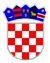 	REPUBLIKA HRVATSKAVUKOVARSKO SRIJEMSKA ŽUPANIJA
OPĆINA NEGOSLAVCIOpćinski načelnikKLASA: 400-04/24-01/02URBROJ: 2196-19-01-24-06Negoslavci, 28.03.2024. godine	Na temelju članka 17. Zakona o sustavu civilne zaštite („Narodne novine“, broj 82/15, 118/18, 31/20, 20/21 i 114/22), članka 110., stavka 1. i članka 111. Zakona o vatrogastvu („Narodne novine“, broj, 125/19, 114/22, 125/19 i 155/23), članka 32., stavka 2., točke 2. Statuta Općine Negoslavci („Službeni glasnik Općine Negoslavci“ broj 01/21 i 7/23), Općinski načelnik Općine Negoslavci dana 28.03.2023. godine donosiIzvješće o izvršenju Programa protupožarne i civilne zaštite za 2023. godinuČlanak 1.	Utvrđuje se da je tijekom 2023. godine izvršen Program protupožarne i civilne zaštite za 2023. godinu kako slijedi.	Prikaz planiranih sredstava i ostvarenja plana: Općinski proračun.Članak 2.	Prikaz planiranih i izvršenih sredstava iz Općinskog proračuna Općine Negoslavci.Članak 3.	Izvještaj se dostavlja Općinskom vijeću na razmatranje i odlučivanje.Članak 4.	Izvješće će se objaviti u Službenom glasniku Općine Negoslavci i na internet stranici Općine Negoslavci.OPĆINSKI NAČELNIKDušan JeckovOPISPLANIRANOIZVRŠENOProtupožarna zaštita6.337,146.337,00Civilna zaštita1.327,231.001,18UKUPNO7.664,377.338,18